الاسم:  أماني حارث مالك الغانمي 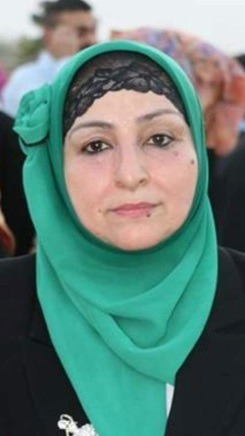 اللقب العلمي :  مدرس دكتورالتخصص العام: اللغة العربية / أدب حديث التخصص الدقيق : نقد مكان العمل : جامعة القادسية / كلية التربية للبنات البريد الالكتروني :  amani.harith12@gmail.com  رقم الموبايل :      07812113502 الشهادات العلمية : بكالوريوس لغة عربية  1998 كلية التربية / جامعة القادسيةماجستير في اللغة العربية 2002 كلية التربية / جامعة القادسية الدكتوراه في اللغة العربية 2013 كلية الآداب / الجامعة المستنصرية الكتب والبحوث المنشورة: 1- الكتب أ. التداخل النصي في الرواية العراقية 2017.ب. الشعراء نقاداً 2017. 2- البحوث أ. الشاعر الناقد قراءة في موجهات المفهوم 2012. ب. ظاهرة الشعراء النقاد نظرة في مسوغات الوجود 2012. ج. الملامح الجمالية في قصيدة النثر 2017. د. تشظي (الذات – الهوية – الوطن) في رواية حارس التبغ لعلي بدرالمؤتمرات والمهرجانات : - ملتقى الكميت الثقافي 2013 - مهرجان الجواهري 2014 - مهرجان المربد 2017- ملتقى قصيدة النثر 2017 - مهرجان المربد 2018 - مؤتمر اشنونا- ريس الدولي 2018 